Programa de Estudio de la Clase de Literatura en InglesAño Escolar 2017-2018(Este programa de estudio está sujeto a cambios.)DESCRIPCION DEL CURSO La clase de Lectura en Ingles consiste en reforzar las técnicas de estudio y aprendizaje para preparar al estudiante para colegio.  El estudiante obtendrá técnicas de aprendizaje de lectura escrita que incluye estudio del significado de palabras, identificar y relacionare ideas principales, inferir y llegar a conclusión con entendimiento junto con el repaso de técnicas/estrategias de estudio.  La interpretación y entendimiento de las lecturas se harán en varios formatos incluyendo el uso de tecnología.  Los estudiantes leerán una variedad de géneros literarios – ficción, no ficción, poesía, drama, etc.  Esto permitirá que el estudiante expanda su vocabulario junto con su habilidad de comprensión.  Además, el estudiante expandiera y reforzara sus habilidades de comunicación escrita y oral mientras se convierte en un lector independiente.  Esto le ayudará a pasar el Examen Estatal de Ingles I (EOC English I) que tendrá lugar marzo/abril 2018.EJEMPLOS DE ACTIVIDADES PARE ESTE CURSOTrabajo en grupo:  Analizar, comparar, colaboración, compartir y reflejar, búsqueda de datos, preparación de argumentos con evidencia de múltiples fuentes.Lectura:   Eventos actuales, fuentes primarias, instrucciones o documentos de cómo hacer algo, novelas literarias, ensayos, discursos y poesía.Escribir:  Escribir con el programa PEG en línea de internet, ensayos de páginas múltiples, ensayos analíticos, ensayos instructivos, ensayos de reflexión, ensayos informativos, ensayos persuasivos y trabajos de investigación.Cuestionar e Investigar:  Ampliar los temas en la clase creado preguntas, contestando preguntas, investigación de aplicaciones y otros temas relacionados para que compartir con otros.EVALUACION DE APRENDIZAJETareas de escritura en el programa PEG Trabajo diarioLos exámenes de seis semanas serán construidos de la información y las habilidades que ha enseñado y usado en la clase en forma cumulativaPresentaciones oralesTareas de escritura de varias páginas derivadas de investigaciones incrementalesInformes/ Reportes / Examen sorpresa de tareas de lecturaTrabajos de aprendizaje basadas en resolución de problemasProyectos para demostrar la capacidad del estudiante para ampliar o aplicar lo que ha aprendidoUTILES PARA LA CLASE1 – mochila te maya o transparente1 – USB (requerido)1 – cartapacio de 2 pulgadas1 – cuaderno espiral de 180 paginas (línea ancha)1 – cuaderno de composición (línea ancha)1 – paquete de papel (línea ancha)1 – paquete de papel para copiador de cualesquier color claro1 – carpetas con bolsas y sujetadores1 – caja de marcadores resaltadores de varios colores1 – paquete de 12 marcadores1 – docena de bolígrafos azules1 – docena de bolígrafos negros1 – docena de bolígrafos  rojos1 – docena de lápices1 – paquete de 6 Post-It (1’ x 1’) varios colores1 – paquete de borradoresOtros materiales adicionales podrían ser requeridos para proyectos específicos a lo largo del año escolar.FECHAS LIMITES DE ENTREGAR TRABAJOSPolítica de Entregar Trabajo Tarde:	Se deducirán 10 puntos por cada día que se entregue el trabajo tarde:Excepciones: Presentaciones, proyectos, trabajos/tareas, reportes/ensayos, investigaciones, etc. para las cuales se les haya dado una fecha específica con previo aviso son excluidas para extender la fecha de entrega. Cualquier trabajo con más de 3 días de retraso de entrega, recibirá una calificación de reprobada (menos de un 70).  Los estudiantes con ausencias que tienen excusa tienen la misma cantidad de días de ausencia para hacer los trabajos que perdió. Política Para Retomar Examen: Si el estudiante reprueba un examen tendrá cinco (5) días para hacer correcciones al examen bajo la supervision de la maestra.  Sin embargo, exámenes que incluyen ensayos tendrán que ser retomados y el ensayo podría con preguntas diferentes. CELL PHONE RULESDurante Instrucción en la Clase:Mientras el estudiante este en el aula, debe apagar TODO dispositivo electrónico/ tecnología, incluyendo audífonos, y aguardarlos en la mochila o bolsa. Dispositivos electrónicos/ tecnología no deben estar en la bolsa del pantalón, chamar o blusa.  Favor de ponerlo en el zapatero que se encuentra en la puerta a la entrada del aula.  El estudiante podrá levantar su dispositivo electrónico/ tecnología cual timbre la campana y salgan del cuarto. Los dispositivos electrónicos/ tecnología y audífonos personales no deben ser visibles en clase. El estudiante no usara los dispositivos electrónicos/ tecnología personal para estar revisando que hora es. Si el estudiante usa un dispositivo electrónico/ tecnología personal será para algo relacionado con la lección del día o actividad  CON PERMISON de la maestra. DURANTE TODO TIPO Y FORMA DE EXAMEN El estudiante mantendrá todo dispositivo electrónico/ tecnología y audífonos personales aguardados o en una área designada por la maestra durante todo examen.Todo dispositivo electrónico/ tecnología y audífonos personales se mantendrán aguardados hasta que se hayan recolectado TODOS los exámenes. Si el estudiante usa o tiene un dispositivo electrónico/ tecnología personal durante un examen, se le quitara el examen al estudiante y se le dará una calificación de cero (-0-).Aunque el estudiante haya terminado y entregado el examen, el estudiante tendrá que espera a que TODOS los estudiantes hayan entregado el examen y la maestra haya dado su aprobación para que tomen su dispositivo electrónico/ tecnología personal. FAVOR DE QUEDARSE CON PAGINAS 1 AL 3 PARA SU ARCHIVO.RECIBO de  Programa de Estudio de la Clase de Literatura en Ingles & Política Para los Estudiantes Para el Uso de Dispositivos Electrónicos y Tecnología Año Escolar 2017-2018 	Yo, _________________________________________________, entiendo y esto de acuerdo en seguir el Programa de Estudio de la Clase de Lectura en Ingles & Política Para los Estudiantes Para el Uso de Dispositivos Electrónicos y Tecnología.	Yo entiendo que cualesquier violación de la reglas y políticas podrían resultar en la confiscación del dispositivo electrónico/ tecnología.  Todo dispositivo electrónico se entrega a la administración (oficina). 	Yo entiendo que si reúso entregar el dispositivo electrónico/ tecnología a la maestra recibiré un remisión a la oficina que podría resultar en El Cuarto de Suspensión Escolar (I.S.S.).______________________________________		_____________________Nombre del Estudiante						Fecha______________________________________		_____________________Padre/ Madre/ Guardián Legal				FechaFAVOR DE REGRESAR ESTA PORCION A LA MAESTRA.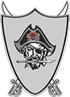 Rosa E. Covarrubias, English Language Arts & Master Reading TeacherSimon Rivera Early College High School6955 FM 802, E211Brownsville, TX 78521	Work: 956/831-8700  or 956/698-3146 recovarrubias@bisd.ushttps://edmodo.com/covarrubiasenglishwww.spanglishwriters.webbly.comRosa E. Covarrubias, English Language Arts & Master Reading TeacherSimon Rivera Early College High School6955 FM 802, E211Brownsville, TX 78521	Work: 956/831-8700  or 956/698-3146 recovarrubias@bisd.ushttps://edmodo.com/covarrubiasenglishwww.spanglishwriters.webbly.com